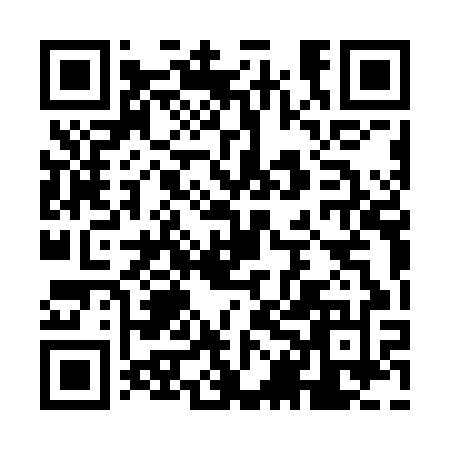 Ramadan times for Bezau, AustriaMon 11 Mar 2024 - Wed 10 Apr 2024High Latitude Method: Angle Based RulePrayer Calculation Method: Muslim World LeagueAsar Calculation Method: ShafiPrayer times provided by https://www.salahtimes.comDateDayFajrSuhurSunriseDhuhrAsrIftarMaghribIsha11Mon4:584:586:4112:303:426:216:217:5712Tue4:564:566:3912:303:436:226:227:5813Wed4:544:546:3712:303:446:246:248:0014Thu4:524:526:3512:293:446:256:258:0215Fri4:504:506:3312:293:456:266:268:0316Sat4:484:486:3112:293:466:286:288:0517Sun4:464:466:2912:293:476:296:298:0618Mon4:444:446:2712:283:486:316:318:0819Tue4:414:416:2512:283:496:326:328:1020Wed4:394:396:2312:283:506:346:348:1121Thu4:374:376:2112:273:506:356:358:1322Fri4:354:356:1912:273:516:366:368:1423Sat4:324:326:1712:273:526:386:388:1624Sun4:304:306:1512:273:536:396:398:1825Mon4:284:286:1312:263:536:416:418:1926Tue4:254:256:1112:263:546:426:428:2127Wed4:234:236:0912:263:556:446:448:2328Thu4:214:216:0712:253:566:456:458:2429Fri4:184:186:0512:253:566:466:468:2630Sat4:164:166:0312:253:576:486:488:2831Sun5:145:147:011:244:587:497:499:301Mon5:115:116:591:244:597:517:519:312Tue5:095:096:571:244:597:527:529:333Wed5:075:076:551:245:007:537:539:354Thu5:045:046:531:235:017:557:559:375Fri5:025:026:511:235:017:567:569:386Sat4:594:596:491:235:027:587:589:407Sun4:574:576:471:225:037:597:599:428Mon4:544:546:451:225:038:008:009:449Tue4:524:526:431:225:048:028:029:4610Wed4:504:506:411:225:058:038:039:48